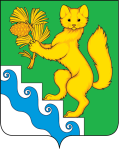 АДМИНИСТРАЦИЯ БОГУЧАНСКОГО РАЙОНАП О С Т А Н О В Л Е Н И Е15.03. 2024 г.	                     с. Богучаны                                         № 242-пО внесении изменений в муниципальную  программу Богучанского района «Развитие культуры», утвержденную постановлением администрации Богучанского района от 01.11.2013 № 1392-пВ соответствии со статьей 179 Бюджетного кодекса Российской Федерации, постановлением администрации Богучанского района от 17.07.2013  № 849-п «Об утверждении Порядка принятия решений о разработке муниципальных программ Богучанского района, их формировании и реализации», статьями  7,43,47  Устава Богучанского района Красноярского края  ПОСТАНОВЛЯЮ:1. Внести изменения в муниципальную программу Богучанского района «Развитие культуры» утвержденную постановлением администрации Богучанского района от 01.11.2013 № 1392-п следующего содержания;1.1. В разделе 1. Паспорт муниципальной программы Богучанского района «Развитие культуры», строку «Соисполнители муниципальной программы» читать в новой редакции;строку «Ресурсное обеспечение программы, в том числе в разбивке по всем источникам финансирования по годам реализации», читать в новой редакции:   1.2.  В приложении № 6 к муниципальной программе Богучанского района «Развитие культуры», в паспорте подпрограммы «Искусство и народное творчество», строку «Объемы и источники финансирования подпрограммы», читать в новой редакции:        1.3. В приложении № 7 к муниципальной программе Богучанского района «Развитие культуры», в паспорте подпрограммы «Обеспечение условий реализации программы и прочие мероприятия», строку «Исполнители мероприятий подпрограммы, главные распорядители бюджетных средств» читать в новой редакции;    строку «Объемы и источники финансирования подпрограммы», читать в новой редакции:1.4.  Приложение № 2 к муниципальной программе  «Информация о распределении планируемых расходов по мероприятиям программы, подпрограммам муниципальной программы Богучанского района  «Развитие культуры», изложить в новой редакции согласно приложению № 1.	1.5. Приложение № 3 к муниципальной программе  «Информация о ресурсном обеспечении и прогнозной оценке расходов на реализацию целей муниципальной программы Богучанского района  «Развитие культуры» с учетом источников финансирования, в том числе по уровням бюджетной системы» изложить в новой редакции согласно приложению № 2.1.6. Приложение № 2 к подпрограмме «Искусство и народное творчество » реализуемой в рамках муниципальной программы Богучанского района, «Перечень мероприятий подпрограммы «Искусство и народное творчество» с указанием объема средств на их реализацию и ожидаемых результатов» изложить в новой редакции согласно приложению № 3.1.7. Приложение № 2 к подпрограмме «Обеспечение условий реализации программы и прочие мероприятия» реализуемой в рамках муниципальной программы Богучанского района, «Перечень мероприятий подпрограммы «Обеспечение условий реализации программы и прочие мероприятия» с указанием объема средств на их реализацию и ожидаемых результатов» изложить в новой редакции согласно приложению № 4.1.8. Приложение №4 к  муниципальной программе Богучанского района  «Прогноз сводных показателей муниципальных  заданий на оказание (выполнение) муниципальных услуг (работ) муниципальными учреждениями по муниципальной программе Богучанского района», изложить в новой редакции согласно приложению № 5.2.    Контроль за исполнением настоящего постановления возложить на заместителя Главы Богучанского района по социальным вопросам И.М.  Брюханова.3. Постановление вступает в силу со дня, следующего за днем опубликования в  Официальном вестнике Богучанского района.Глава  Богучанского района 	                                                      А.С. МедведевПриложение № 1 к постановлению администрации Богучанского района  от      "15 "  03   2024г.   № 242-пПриложение №2 к  муниципальной программе Богучанского района "Развитие культуры"Информация о распределении планируемых расходов по мероприятиям программы, подпрограммам муниципальной программы Богучанского района «Развитие культуры»			Приложение № 2 к постановлению администрации Богучанского района  от      "15 "  03   2024г.   № 242-пПриложение №3 к  муниципальной программе Богучанского района "Развитие культуры"Информация о ресурсном обеспечении и прогнозной оценке расходов на реализацию целеймуниципальной  программы Богучанского района «Развитие культуры» с учетом источников финансирования, в том числе по уровням бюджетной системыПриложение № 3 к постановлению администрации Богучанского района  от    "15 "  03   2024г.   № 242-пПриложение №2 к подпрограмме "Искусство и народное творчество", реализуемой в рамках  муниципальной программы Богучанского района "Развитие культуры"Перечень мероприятий подпрограммы «Искусство  и народное творчество»с указанием объема средств на их реализацию и ожидаемых результатов				Приложение № 4 к постановлению администрации Богучанского района  от    "15 "  03   2024г.   № 242-пПриложение №2к подпрограмме "Обеспечение условий реализации программы и прочие мероприятия", реализуемой в рамках   муниципальной программыБогучанского района "Развитие культуры"Перечень мероприятий подпрограммы «Обеспечение условий реализации  программы  и прочие мероприятия» с указанием объема средств на их реализацию и ожидаемых результатов			Приложение № 5 к постановлению администрации Богучанского района  от     "15 "  03   2024г.   № 242-пПриложение №4 к  муниципальной программы Богучанского района "Развитие культуры"Прогноз сводных показателей муниципальных  заданий на оказание (выполнение) муниципальных услуг (работ) муниципальными учреждениями по муниципальной программе Богучанского района.Соисполнители муниципальной программыМуниципальное казенное учреждение «Муниципальная служба Заказчик» (сроки реализации до 2024 года включительно);Финансовое управление администрации Богучанского района (сроки реализации до 2017 года включительно);Управление муниципальной собственностью Богучанского района (сроки реализации до 2016 года включительно)Ресурсное обеспечение программы в том числе в разбивке по всем источникам финансирования по годам реализацииОбщий объем финансирования программы –  3 724 516 129,91 рублей, в том числе по годам:в 2014 году – 165 587 445,10 рублей, в том числе;147 113 242, 51 рублей - средства районного бюджета,17 152 940,00 рублей - средства бюджета поселений.1 321 262,59 рублей - средства краевого бюджета в 2015 году – 180 027 426,26 рублей, в том числе;153 119 165,26 рублей - средства районного бюджета,26 053 396,00 рублей - средства бюджета поселений,686 165,00  рублей - средства краевого бюджета,168 700,00 рублей -средства федерального бюджета. в 2016 году – 191  857  789,95  рублей, в том числе;162  674 471,95 рублей - средства районного бюджета,25 406 310,00 рублей - средства бюджета поселений,3 708 608,00 рублей – средства краевого бюджета,68 400,00 рублей - средства федерального бюджета.в 2017 году – 216 579 777,79 рублей, в том числе;167 709 020,86 рублей - средства районного бюджета,32 087 867,00  рублей - средства бюджета поселений;16 215 399,93  рублей - средства  краевого бюджета;567 490,00 рублей - средства федерального бюджета.в 2018 году – 247 471 687,90 рублей, в том числе;221 745 677,90 рублей - средства районного бюджета,24 335 660,00  рублей  -средства  краевого бюджета;1 390 350,00 рублей -средства федерального бюджета.в 2019 году – 281 222 262,79 рублей, в том числе;244 556 162,79 рублей -средства районного бюджета;34 885 600,00  рублей -средства  краевого бюджета;1 780 500,00  рублей -средства федерального бюджета.в 2020 году – 287 472 130,95 рублей, в том числе;282 374 910,95 рублей - средства районного бюджета;4 506 320,46  рублей - средства  краевого бюджета;590 899,54  рублей - средства  федерального бюджета.в 2021 году – 299 769 754,07  рублей  в том числе;295 321 624,07 рублей -средства районного бюджета;1 866 612,26  рублей -средства  краевого бюджета;2 581 517,74  рублей - средства  федерального бюджета.в 2022 году – 356 888 966,58 рублей, в том числе;305 722 386,58 рублей -средства районного бюджета;49 675 271,33  рублей -средства  краевого бюджета;1 491 308,67  рублей -средства  федерального  бюджета.в 2023 году – 398 302 048,50 рублей, в том числе;357 844 455,50 рублей -средства районного бюджета;40 205 043,28   рублей -средства  краевого бюджета;252 549,72  рублей -средства  федерального  бюджета.в 2024 году – 399 441 552,02  рублей, в том числе;353 130 104,02 рублей -средства районного бюджета;46 045 547,34 рублей -средства  краевого бюджета;265 900,66  рублей -средства  федерального  бюджета.в 2025 году – 349 948 794,00 рублей, в том числе;349 308 494,00 рублей -средства районного бюджета;448 971,54 рублей -средства  краевого бюджета;191 328,46 рублей -средства  федерального  бюджета.в 2026 году – 349 946 494,00 рублей, в том числе;349 308 494,00 рублей -средства районного бюджета;470 145,79 рублей -средства  краевого бюджета;167 854,21 рублей -средства  федерального  бюджета.Объемы и источники финансирования подпрограммыОбщий объем финансирования подпрограммы – 479 118 162,84 рублей, в том числе по годам:средства районного бюджета:в 2023 году – 109 871 688,84рублей;в 2024 году – 120 289 814,00 рублей;в 2025 году – 116 643 882,00  рублей;в 2026 году – 116 643 882,00  рублей.средства краевого бюджета:	в 2023 году – 9 808 896,00рублей;в 2024 году – 5 860 000,00рублей.Исполнители мероприятий подпрограммы, главные распорядители бюджетных средств    Управление;Муниципальное казенное учреждение «Муниципальная служба Заказчик» (сроки реализации   до 2024 года включительно)Объемы и источники финансирования ПодпрограммыОбщий объем финансирования подпрограммы – 791 447 182,67 рублей, в том числе по годам:средства районного бюджета:в 2023 году – 198 204 829,65 рублей;в 2024 году – 177 386 856,02 рублей;в 2025 году – 177 211 178,00 рублей;в 2026году –  177 211 178,00 рублей.средства  краевого бюджета: в 2023 году – 24 846 965,73 рублей;в 2024 году – 36 481 717,23  рублей.средства федерального бюджета:в 2023 году – 35 227,27  рублей;в 2024 году – 69 230,77  рублей.Статус (муниципальная программа, подпрограмма)Статус (муниципальная программа, подпрограмма)Наименование  программы, подпрограммыНаименование  программы, подпрограммыНаименование ГРБСНаименование ГРБСНаименование ГРБСГРБССтатус (муниципальная программа, подпрограмма)Статус (муниципальная программа, подпрограмма)Наименование  программы, подпрограммыНаименование  программы, подпрограммыНаименование ГРБСНаименование ГРБСНаименование ГРБСГРБС2023 год2024 год2025 год2026 годИтого на  
2023-2026 годыМуниципальная программаМуниципальная программаРазвитие культурыРазвитие культурывсего расходные обязательства по программевсего расходные обязательства по программевсего расходные обязательства по программе000              398 302 048,50                  399 441 552,02                   349 948 794,00                   349 946 494,00              1 497 638 888,52   Муниципальная программаМуниципальная программаРазвитие культурыРазвитие культурыв том числе по ГРБС:в том числе по ГРБС:в том числе по ГРБС:Муниципальная программаМуниципальная программаРазвитие культурыРазвитие культурыМКУ "Муниципальная служба заказчика"МКУ "Муниципальная служба заказчика"МКУ "Муниципальная служба заказчика"830#ССЫЛКА!#ССЫЛКА!Муниципальная программаМуниципальная программаРазвитие культурыРазвитие культурыФинансовое управление администрации Богучанского районаФинансовое управление администрации Богучанского районаФинансовое управление администрации Богучанского района890#ССЫЛКА!#ССЫЛКА!Муниципальная программаМуниципальная программаРазвитие культурыРазвитие культурыМуниципальное казенное учреждение «Муниципальная служба Заказчик»;Муниципальное казенное учреждение «Муниципальная служба Заказчик»;Муниципальное казенное учреждение «Муниципальная служба Заказчик»;830                11 018 181,86                    17 567 669,02                                         -                                          -                              28 585 850,88   Муниципальная программаМуниципальная программаРазвитие культурыРазвитие культурыМуниципальное казенное учреждение «Управление  культуры, физической культуры, спорта и молодежной политики  Богучанского района»Муниципальное казенное учреждение «Управление  культуры, физической культуры, спорта и молодежной политики  Богучанского района»Муниципальное казенное учреждение «Управление  культуры, физической культуры, спорта и молодежной политики  Богучанского района»856              387 283 866,64                  381 873 883,00                   349 948 794,00                   349 946 494,00              1 469 053 037,64   Подпрограмма 1Подпрограмма 1Культурное наследиеКультурное наследиевсего расходные обязательства по подпрограммевсего расходные обязательства по подпрограммевсего расходные обязательства по подпрограмме856                55 534 441,01                    59 353 934,00                     56 093 734,00                     56 091 434,00                 227 073 543,01   Подпрограмма 1Подпрограмма 1Культурное наследиеКультурное наследиев том числе по ГРБС:в том числе по ГРБС:в том числе по ГРБС:Подпрограмма 1Подпрограмма 1Культурное наследиеКультурное наследие Муниципальное казенное учреждение «Управление  культуры, физической культуры, спорта и молодежной политики  Богучанского района» Муниципальное казенное учреждение «Управление  культуры, физической культуры, спорта и молодежной политики  Богучанского района» Муниципальное казенное учреждение «Управление  культуры, физической культуры, спорта и молодежной политики  Богучанского района»856                55 534 441,01                    59 353 934,00                     56 093 734,00                     56 091 434,00                 227 073 543,01   Подпрограмма 2Подпрограмма 2Искусство и народное творчествоИскусство и народное творчествовсего расходные обязательства по подпрограммевсего расходные обязательства по подпрограммевсего расходные обязательства по подпрограмме000              119 680 584,84                  126 149 814,00                   116 643 882,00                   116 643 882,00                 479 118 162,84   Подпрограмма 2Подпрограмма 2Искусство и народное творчествоИскусство и народное творчествов том числе по ГРБС:в том числе по ГРБС:в том числе по ГРБС:                                  -    Подпрограмма 2Подпрограмма 2Искусство и народное творчествоИскусство и народное творчествоМуниципальное казенное учреждение «Управление  культуры, физической культуры, спорта и молодежной политики  Богучанского района»Муниципальное казенное учреждение «Управление  культуры, физической культуры, спорта и молодежной политики  Богучанского района»Муниципальное казенное учреждение «Управление  культуры, физической культуры, спорта и молодежной политики  Богучанского района»856              119 680 584,84                  126 149 814,00                   116 643 882,00                   116 643 882,00                 479 118 162,84   Подпрограмма 3Подпрограмма 3Обеспечение условий  реализации  программы и прочие мероприятияОбеспечение условий  реализации  программы и прочие мероприятиявсего расходные обязательства по подпрограммевсего расходные обязательства по подпрограммевсего расходные обязательства по подпрограмме000              223 087 022,65                  213 937 804,02                   177 211 178,00                   177 211 178,00                 791 447 182,67   Подпрограмма 3Подпрограмма 3Обеспечение условий  реализации  программы и прочие мероприятияОбеспечение условий  реализации  программы и прочие мероприятияв том числе по ГРБС:в том числе по ГРБС:в том числе по ГРБС:                                  -    Подпрограмма 3Подпрограмма 3Обеспечение условий  реализации  программы и прочие мероприятияОбеспечение условий  реализации  программы и прочие мероприятияМуниципальное казенное учреждение «Муниципальная служба Заказчик»;Муниципальное казенное учреждение «Муниципальная служба Заказчик»;Муниципальное казенное учреждение «Муниципальная служба Заказчик»;830                11 018 181,86                    17 567 669,02                                         -                                          -                    28 585 850,88   Подпрограмма 3Подпрограмма 3Обеспечение условий  реализации  программы и прочие мероприятияОбеспечение условий  реализации  программы и прочие мероприятия
Муниципальное казенное учреждение «Управление  культуры, физической культуры, спорта и молодежной политики  Богучанского района»*
Муниципальное казенное учреждение «Управление  культуры, физической культуры, спорта и молодежной политики  Богучанского района»*
Муниципальное казенное учреждение «Управление  культуры, физической культуры, спорта и молодежной политики  Богучанского района»*856              212 068 840,79                  196 370 135,00                   177 211 178,00                   177 211 178,00                 762 861 331,79   Статус Наименование  программы,  подпрограммыИсточники финансированияСтатус Наименование  программы,  подпрограммыИсточники финансирования2023 год2024 год2025 год2026 годИтого на  
2023-2026 годыМуниципальная программаРазвитие культурыВсего                398 302 048,50                        399 441 552,02                    349 948 794,00                  349 946 494,00                1 497 638 888,52   Муниципальная программаРазвитие культурыв том числе :Муниципальная программаРазвитие культурыфедеральный бюджет                      252 549,72                               265 900,66                           191 328,46                         167 854,21                          877 633,05   Муниципальная программаРазвитие культурыкраевой бюджет                 40 205 043,28                          46 045 547,34                           448 971,54                         470 145,79                     87 169 707,95   Муниципальная программаРазвитие культурырайонный бюджет               357 844 455,50                        353 130 104,02                    349 308 494,00                  349 308 494,00                1 409 591 547,52   Подпрограмма 1Культурное наследиеВсего                  55 534 441,01                          59 353 934,00                      56 093 734,00                    56 091 434,00                   227 073 543,01   Подпрограмма 1Культурное наследиев том числе :Подпрограмма 1Культурное наследиефедеральный бюджет                      217 322,45                               196 669,89                           191 328,46                         167 854,21                          773 175,01   Подпрограмма 1Культурное наследиекраевой бюджет                   5 549 181,55                            3 703 830,11                           448 971,54                         470 145,79                     10 172 128,99   Подпрограмма 1Культурное наследиерайонный бюджет                 49 767 937,01                          55 453 434,00                      55 453 434,00                    55 453 434,00                   216 128 239,01   Подпрограмма 1Культурное наследиеюридические лица                                       -    Подпрограмма 2Исскуство и народное творчествоВсего                119 680 584,84                        126 149 814,00                    116 643 882,00                  116 643 882,00                   479 118 162,84   Подпрограмма 2Исскуство и народное творчествов том числе :                                       -    Подпрограмма 2Исскуство и народное творчествофедеральный бюджет                                       -    Подпрограмма 2Исскуство и народное творчествокраевой бюджет                   9 808 896,00                            5 860 000,00                                          -                                         -                      15 668 896,00   Подпрограмма 2Исскуство и народное творчестворайонный бюджет               109 871 688,84                        120 289 814,00                    116 643 882,00                  116 643 882,00                   463 449 266,84   Подпрограмма 3Обеспечение условий реализации  программы и прочие мероприятияВсего                223 087 022,65                        213 937 804,02                    177 211 178,00                  177 211 178,00                   791 447 182,67   Подпрограмма 3Обеспечение условий реализации  программы и прочие мероприятияв том числе :                                       -    Подпрограмма 3Обеспечение условий реализации  программы и прочие мероприятияфедеральный бюджет                        35 227,27                                 69 230,77                                          -                                         -                           104 458,04   Подпрограмма 3Обеспечение условий реализации  программы и прочие мероприятиякраевой бюджет                 24 846 965,73                          36 481 717,23                                          -                                         -                      61 328 682,96   Подпрограмма 3Обеспечение условий реализации  программы и прочие мероприятиярайонный бюджет               198 204 829,65                        177 386 856,02                    177 211 178,00                  177 211 178,00                   730 014 041,67   №Наименование  программы, подпрограммыГРБС ГРБС Прогноз сводных показателей муниципальных  заданий на оказание (выполнение) муниципальных услуг (работ) муниципальными учреждениями по муниципальной программе Богучанского района.Прогноз сводных показателей муниципальных  заданий на оказание (выполнение) муниципальных услуг (работ) муниципальными учреждениями по муниципальной программе Богучанского района.Прогноз сводных показателей муниципальных  заданий на оказание (выполнение) муниципальных услуг (работ) муниципальными учреждениями по муниципальной программе Богучанского района.Прогноз сводных показателей муниципальных  заданий на оказание (выполнение) муниципальных услуг (работ) муниципальными учреждениями по муниципальной программе Богучанского района.Прогноз сводных показателей муниципальных  заданий на оказание (выполнение) муниципальных услуг (работ) муниципальными учреждениями по муниципальной программе Богучанского района.Прогноз сводных показателей муниципальных  заданий на оказание (выполнение) муниципальных услуг (работ) муниципальными учреждениями по муниципальной программе Богучанского района.Прогноз сводных показателей муниципальных  заданий на оказание (выполнение) муниципальных услуг (работ) муниципальными учреждениями по муниципальной программе Богучанского района.Прогноз сводных показателей муниципальных  заданий на оказание (выполнение) муниципальных услуг (работ) муниципальными учреждениями по муниципальной программе Богучанского района.Прогноз сводных показателей муниципальных  заданий на оказание (выполнение) муниципальных услуг (работ) муниципальными учреждениями по муниципальной программе Богучанского района.Прогноз сводных показателей муниципальных  заданий на оказание (выполнение) муниципальных услуг (работ) муниципальными учреждениями по муниципальной программе Богучанского района.Ожидаемый результат от реализации подпрограммного мероприятия
 (в натуральном выражении)Ожидаемый результат от реализации подпрограммного мероприятия
 (в натуральном выражении)Ожидаемый результат от реализации подпрограммного мероприятия
 (в натуральном выражении)№Наименование  программы, подпрограммыГРБС ГРБС ГРБСРзПрЦСРЦСРЦСР2023год2024 год2025 год2026 годИтого на 2023 -2026 годыИтого на 2023 -2026 годы11.1.Обеспечение деятельности (оказание услуг) подведомственных учрежденийМКУ«Управление  культуры, физической культуры, спорта и молодежной политики  Богучанского района»МКУ«Управление  культуры, физической культуры, спорта и молодежной политики  Богучанского района»85608010520040000           83 350 609,00            89 985 379,00             89 985 379,00             89 985 379,00                   353 306 746,00                   353 306 746,00    Количество проведенных мероприятий  составит 14 752 1.1.Обеспечение деятельности (оказание услуг) подведомственных учрежденийМКУ«Управление  культуры, физической культуры, спорта и молодежной политики  Богучанского района»МКУ«Управление  культуры, физической культуры, спорта и молодежной политики  Богучанского района»85608010520027240 Количество проведенных мероприятий  составит 14 752 1.1.Обеспечение деятельности (оказание услуг) подведомственных учрежденийМКУ«Управление  культуры, физической культуры, спорта и молодежной политики  Богучанского района»МКУ«Управление  культуры, физической культуры, спорта и молодежной политики  Богучанского района»85608010520010330             2 885 036,00                       2 885 036,00                       2 885 036,00    Количество проведенных мероприятий  составит 14 752 1.1.Обеспечение деятельности (оказание услуг) подведомственных учрежденийМКУ«Управление  культуры, физической культуры, спорта и молодежной политики  Богучанского района»МКУ«Управление  культуры, физической культуры, спорта и молодежной политики  Богучанского района»85608010520027240             5 151 667,72                       5 151 667,72                       5 151 667,72    Количество проведенных мероприятий  составит 14 752 1.1.Обеспечение деятельности (оказание услуг) подведомственных учрежденийМКУ«Управление  культуры, физической культуры, спорта и молодежной политики  Богучанского района»МКУ«Управление  культуры, физической культуры, спорта и молодежной политики  Богучанского района»85608010520027242             1 602 192,28              5 860 000,00                       7 462 192,28                       7 462 192,28    Количество проведенных мероприятий  составит 14 752 1.1.Обеспечение деятельности (оказание услуг) подведомственных учрежденийМКУ«Управление  культуры, физической культуры, спорта и молодежной политики  Богучанского района»МКУ«Управление  культуры, физической культуры, спорта и молодежной политики  Богучанского района»85608010520041000                485 000,00                 400 000,00                  400 000,00                  400 000,00                       1 685 000,00                       1 685 000,00    Количество проведенных мероприятий  составит 14 752 1.1.Обеспечение деятельности (оказание услуг) подведомственных учрежденийМКУ«Управление  культуры, физической культуры, спорта и молодежной политики  Богучанского района»МКУ«Управление  культуры, физической культуры, спорта и молодежной политики  Богучанского района»85608010520045000                795 145,00              1 008 503,00               1 008 503,00               1 008 503,00                       3 820 654,00                       3 820 654,00    Количество проведенных мероприятий  составит 14 752 1.1.Обеспечение деятельности (оказание услуг) подведомственных учрежденийМКУ«Управление  культуры, физической культуры, спорта и молодежной политики  Богучанского района»МКУ«Управление  культуры, физической культуры, спорта и молодежной политики  Богучанского района»8560801052004М000                380 000,00                 530 000,00                  530 000,00                  530 000,00                       1 970 000,00                       1 970 000,00    Количество проведенных мероприятий  составит 14 752 1.1.Обеспечение деятельности (оказание услуг) подведомственных учрежденийМКУ«Управление  культуры, физической культуры, спорта и молодежной политики  Богучанского района»МКУ«Управление  культуры, физической культуры, спорта и молодежной политики  Богучанского района»8560801052004Г000           21 114 225,00            25 015 932,00             21 370 000,00             21 370 000,00                     88 870 157,00                     88 870 157,00    Количество проведенных мероприятий  составит 14 752 1.1.Обеспечение деятельности (оказание услуг) подведомственных учрежденийМКУ«Управление  культуры, физической культуры, спорта и молодежной политики  Богучанского района»МКУ«Управление  культуры, физической культуры, спорта и молодежной политики  Богучанского района»8560801052004Э000             2 900 000,00              3 050 000,00               3 050 000,00               3 050 000,00                     12 050 000,00                     12 050 000,00    Количество проведенных мероприятий  составит 14 752 1.2.Предоставление субсидий бюджетным учреждениям на отдельные мероприятияМКУ Управление культуры Богучанского района, МКУ«Управление  культуры, физической культуры, спорта и молодежной политики  Богучанского района»*МКУ Управление культуры Богучанского района, МКУ«Управление  культуры, физической культуры, спорта и молодежной политики  Богучанского района»*85608010520080020                                      -                                          -     Выполнение обязательств бюджетными учреждениями 1.2.Проведение районных мероприятий, фестивалей, выставок, конкурсовМКУ«Управление  культуры, физической культуры, спорта и молодежной политики  Богучанского района»МКУ«Управление  культуры, физической культуры, спорта и молодежной политики  Богучанского района»85608010520080520                             -                                  -                                  -                                          -                                          -     Проведение      мероприятий, фестивалей, выставок, конкурсов.
проведение учреждениями дополнительного образования детей 20 конкурсов, 1 пленэрной практики 1.2.Проведение районных мероприятий, фестивалей, выставок, конкурсовМКУ«Управление  культуры, физической культуры, спорта и молодежной политики  Богучанского района»МКУ«Управление  культуры, физической культуры, спорта и молодежной политики  Богучанского района»85607030520080520                                      -                                          -     Проведение      мероприятий, фестивалей, выставок, конкурсов.
проведение учреждениями дополнительного образования детей 20 конкурсов, 1 пленэрной практики 1.4.Приобретение основных средств и оказание услуг для осуществления видов деятельности бюджетных учреждений культурыМКУ Управление культуры Богучанского района, МКУ«Управление  культуры, физической культуры, спорта и молодежной политики  Богучанского района»*МКУ Управление культуры Богучанского района, МКУ«Управление  культуры, физической культуры, спорта и молодежной политики  Богучанского района»*8560801052Ч013                                      -                                          -     Приобретение 1 трибуны, 8 урн, обустройство волейбольно- баскетбольной площадки, приобретение и монтаж спортивного инвентаря 1.4.Приобретение основных средств и оказание услуг для осуществления видов деятельности бюджетных учреждений культурыМКУ Управление культуры Богучанского района, МКУ«Управление  культуры, физической культуры, спорта и молодежной политики  Богучанского района»*МКУ Управление культуры Богучанского района, МКУ«Управление  культуры, физической культуры, спорта и молодежной политики  Богучанского района»*856080105200Ч0130                                      -                                          -     Приобретение 1 трибуны, 8 урн, обустройство волейбольно- баскетбольной площадки, приобретение и монтаж спортивного инвентаря 1.4.Приобретение основных средств и оказание услуг для осуществления видов деятельности бюджетных учреждений культурыМКУ Управление культуры Богучанского района, МКУ«Управление  культуры, физической культуры, спорта и молодежной политики  Богучанского района»*МКУ Управление культуры Богучанского района, МКУ«Управление  культуры, физической культуры, спорта и молодежной политики  Богучанского района»*8560801052Ч003                                      -                                          -    В 2014 г. Софинансирование к Гранту СДК п.Карабула на оплату командировочных расходов, приобретение оборудования и расходных материалов, ремонт помещения. В 2015 г. приобретение акустической системы, проведение капитального ремонта.1.4.Приобретение основных средств и оказание услуг для осуществления видов деятельности бюджетных учреждений культурыМКУ Управление культуры Богучанского района, МКУ«Управление  культуры, физической культуры, спорта и молодежной политики  Богучанского района»*МКУ Управление культуры Богучанского района, МКУ«Управление  культуры, физической культуры, спорта и молодежной политики  Богучанского района»*856080105200Ч0030                                      -                                          -    В 2014 г. Софинансирование к Гранту СДК п.Карабула на оплату командировочных расходов, приобретение оборудования и расходных материалов, ремонт помещения. В 2015 г. приобретение акустической системы, проведение капитального ремонта.1.2.Поддержка творческих коллективовМКУ«Управление  культуры, физической культуры, спорта и молодежной политики  Богучанского района»МКУ«Управление  культуры, физической культуры, спорта и молодежной политики  Богучанского района»8560801052А274820  Субсидии на поддержку фальклерного ансамбля "Ангарские напевы" 1.2.МКУ«Управление  культуры, физической культуры, спорта и молодежной политики  Богучанского района»МКУ«Управление  культуры, физической культуры, спорта и молодежной политики  Богучанского района»8560801052A274820  Субсидии на поддержку фальклерного ансамбля "Ангарские напевы" 1.2.Мероприятие по развитию народных ремеселМКУ«Управление  культуры, физической культуры, спорта и молодежной политики  Богучанского района»МКУ«Управление  культуры, физической культуры, спорта и молодежной политики  Богучанского района»856080105200S4760                170 000,00                                -                                  -                                  -                           170 000,00                          170 000,00    Проведение выставок, мастер классов, фестивалей направленных на развитие народных ремесел 1.2.Мероприятие по развитию народных ремеселМКУ«Управление  культуры, физической культуры, спорта и молодежной политики  Богучанского района»МКУ«Управление  культуры, физической культуры, спорта и молодежной политики  Богучанского района»856080105200S4760                    1 700,00                              1 700,00                              1 700,00    Проведение выставок, мастер классов, фестивалей направленных на развитие народных ремесел 1.3.Оплата стоимости проезда в отпуск в соответствии с законодательствомМКУ«Управление  культуры, физической культуры, спорта и молодежной политики  Богучанского района»МКУ«Управление  культуры, физической культуры, спорта и молодежной политики  Богучанского района»85608010520047000                845 009,84                 300 000,00                  300 000,00                  300 000,00                       1 745 009,84                       1 745 009,84   Оплата проезда к месту проведения отпуска и обратно100 работниковИтого  по задаче 1         119 680 584,84          126 149 814,00           116 643 882,00           116 643 882,00                   479 118 162,84                   479 118 162,84   Итого по подпрограмме         119 680 584,84          126 149 814,00           116 643 882,00           116 643 882,00                   479 118 162,84                   479 118 162,84   в том числе:краевой бюджет             9 808 896,00              5 860 000,00                                 -                                  -                      15 668 896,00                     15 668 896,00   районный бюджет         109 871 688,84          120 289 814,00           116 643 882,00           116 643 882,00                   463 449 266,84                   463 449 266,84   №Наименование  программы, подпрограммыГРБС №Наименование  программы, подпрограммыГРБС ГРБСРзПрЦСРЦСРЦСР2023год2023год2024 год2024 год2025 год2025 год2026 год2026 годИтого на 2023 -2026 годыОжидаемый результат от реализации подпрограммного мероприятия
 (в натуральном выражении)Ожидаемый результат от реализации подпрограммного мероприятия
 (в натуральном выражении)Цель. Создание условий для устойчивого развития отрасли «культура»Цель. Создание условий для устойчивого развития отрасли «культура»Цель. Создание условий для устойчивого развития отрасли «культура»Цель. Создание условий для устойчивого развития отрасли «культура»Цель. Создание условий для устойчивого развития отрасли «культура»Цель. Создание условий для устойчивого развития отрасли «культура»Цель. Создание условий для устойчивого развития отрасли «культура»Цель. Создание условий для устойчивого развития отрасли «культура»Цель. Создание условий для устойчивого развития отрасли «культура»Цель. Создание условий для устойчивого развития отрасли «культура»Цель. Создание условий для устойчивого развития отрасли «культура»Цель. Создание условий для устойчивого развития отрасли «культура»Цель. Создание условий для устойчивого развития отрасли «культура»Цель. Создание условий для устойчивого развития отрасли «культура»Цель. Создание условий для устойчивого развития отрасли «культура»Цель. Создание условий для устойчивого развития отрасли «культура»Задача 1. Развитие системы дополнительного образования в области культурыЗадача 1. Развитие системы дополнительного образования в области культурыЗадача 1. Развитие системы дополнительного образования в области культурыЗадача 1. Развитие системы дополнительного образования в области культурыЗадача 1. Развитие системы дополнительного образования в области культурыЗадача 1. Развитие системы дополнительного образования в области культурыЗадача 1. Развитие системы дополнительного образования в области культурыЗадача 1. Развитие системы дополнительного образования в области культурыЗадача 1. Развитие системы дополнительного образования в области культурыЗадача 1. Развитие системы дополнительного образования в области культурыЗадача 1. Развитие системы дополнительного образования в области культурыЗадача 1. Развитие системы дополнительного образования в области культурыЗадача 1. Развитие системы дополнительного образования в области культурыЗадача 1. Развитие системы дополнительного образования в области культурыЗадача 1. Развитие системы дополнительного образования в области культуры11.1.Обеспечение деятельности (оказание услуг) подведомственных учрежденийМКУ«Управление  культуры, физической культуры, спорта и молодежной политики  Богучанского района»85607030530040000        44 699 877,00           44 699 877,00           47 943 760,00           47 943 760,00           47 943 760,00           47 943 760,00           47 943 760,00           47 943 760,00                 188 531 157,00    Число человеко-часов  составит 196 403 ч/час  Число человеко-часов  составит 196 403 ч/час 1.1.Обеспечение деятельности (оказание услуг) подведомственных учрежденийМКУ«Управление  культуры, физической культуры, спорта и молодежной политики  Богучанского района»85607030530027240             683 192,28                683 192,28                        683 192,28    Число человеко-часов  составит 196 403 ч/час  Число человеко-часов  составит 196 403 ч/час 1.1.Обеспечение деятельности (оказание услуг) подведомственных учрежденийМКУ«Управление  культуры, физической культуры, спорта и молодежной политики  Богучанского района»85607030530027241          1 000 000,00             1 000 000,00                     1 000 000,00    Число человеко-часов  составит 196 403 ч/час  Число человеко-часов  составит 196 403 ч/час 1.1.Обеспечение деятельности (оказание услуг) подведомственных учрежденийМКУ«Управление  культуры, физической культуры, спорта и молодежной политики  Богучанского района»85607030530027242             629 807,72                629 807,72             5 538 957,00             5 538 957,00                     6 168 764,72    Число человеко-часов  составит 196 403 ч/час  Число человеко-часов  составит 196 403 ч/час 1.1.Обеспечение деятельности (оказание услуг) подведомственных учрежденийМКУ«Управление  культуры, физической культуры, спорта и молодежной политики  Богучанского района»85607030530041000        17 400 940,00           17 400 940,00           13 360 000,00           13 360 000,00           13 360 000,00           13 360 000,00           13 360 000,00           13 360 000,00                   57 480 940,00    Число человеко-часов  составит 196 403 ч/час  Число человеко-часов  составит 196 403 ч/час 1.1.Обеспечение деятельности (оказание услуг) подведомственных учрежденийМКУ«Управление  культуры, физической культуры, спорта и молодежной политики  Богучанского района»85607030530045000             475 123,00                475 123,00                393 127,00                393 127,00                393 127,00                393 127,00                393 127,00                393 127,00                     1 654 504,00    Число человеко-часов  составит 196 403 ч/час  Число человеко-часов  составит 196 403 ч/час 1.1.Обеспечение деятельности (оказание услуг) подведомственных учрежденийМКУ«Управление  культуры, физической культуры, спорта и молодежной политики  Богучанского района»8560703053004М000               73 000,00                  73 000,00                122 134,10                122 134,10                  99 670,00                  99 670,00                  99 670,00                  99 670,00                        394 474,10    Число человеко-часов  составит 196 403 ч/час  Число человеко-часов  составит 196 403 ч/час 1.1.Обеспечение деятельности (оказание услуг) подведомственных учрежденийМКУ«Управление  культуры, физической культуры, спорта и молодежной политики  Богучанского района»8560703053004Г000          5 371 400,00             5 371 400,00             5 767 535,90             5 767 535,90             5 790 000,00             5 790 000,00             5 790 000,00             5 790 000,00                   22 718 935,90    Число человеко-часов  составит 196 403 ч/час  Число человеко-часов  составит 196 403 ч/час 1.1.Обеспечение деятельности (оказание услуг) подведомственных учрежденийМКУ«Управление  культуры, физической культуры, спорта и молодежной политики  Богучанского района»8560703053004Э000             365 000,00                365 000,00                415 000,00                415 000,00                415 000,00                415 000,00                415 000,00                415 000,00                     1 610 000,00    Число человеко-часов  составит 196 403 ч/час  Число человеко-часов  составит 196 403 ч/час 1.2.Оплата стоимости проезда в отпуск в соответствии с законодательствомМКУ«Управление  культуры, физической культуры, спорта и молодежной политики  Богучанского района»85607030530047000             523 072,40                523 072,40                450 000,00                450 000,00                450 000,00                450 000,00                450 000,00                450 000,00                     1 873 072,40    Оплата проезда к месту проведения отпуска и обратно 34 работникам  Оплата проезда к месту проведения отпуска и обратно 34 работникам Итого по задаче 1        71 221 412,40           71 221 412,40           73 990 514,00           73 990 514,00           68 451 557,00           68 451 557,00           68 451 557,00           68 451 557,00                 282 115 040,40   22.1.Денежное поощрение победителям Конкурса на получение денежного поощрения лучшими муниципальными учреждениями культуры и образования в области культуры, находящимися на территории сельских поселений Красноярского края, и их работникамМКУ «Управление  культуры, физической культуры, спорта и молодежной политики  Богучанского района»*85608010535147                                    -     Улучшение материально технической базы МБУК БМ РДК "Янтарь"  Улучшение материально технической базы МБУК БМ РДК "Янтарь" 2.1.Денежное поощрение победителям Конкурса на получение денежного поощрения лучшими муниципальными учреждениями культуры и образования в области культуры, находящимися на территории сельских поселений Красноярского края, и их работникамМКУ «Управление  культуры, физической культуры, спорта и молодежной политики  Богучанского района»*856080105300L519005300L519005300L5190                       45 541,96    Проведение текущего ремонта в здании СДК п. Манзя  Проведение текущего ремонта в здании СДК п. Манзя 2.1.Денежное поощрение победителям Конкурса на получение денежного поощрения лучшими муниципальными учреждениями культуры и образования в области культуры, находящимися на территории сельских поселений Красноярского края, и их работникамМКУ «Управление  культуры, физической культуры, спорта и молодежной политики  Богучанского района»*85608010530051480                     150 000,00    Выплата денежного поощрения 1 сотруднику  МБУК БМ РДК "Янтарь"  Выплата денежного поощрения 1 сотруднику  МБУК БМ РДК "Янтарь" 2.1.Денежное поощрение победителям Конкурса на получение денежного поощрения лучшими муниципальными учреждениями культуры и образования в области культуры, находящимися на территории сельских поселений Красноярского края, и их работникамМКУ «Управление  культуры, физической культуры, спорта и молодежной политики  Богучанского района»*8560801053А255195053А255195053А255195               14 772,73                  14 772,73                  30 769,23                  30 769,23                          45 541,96    2023г. Выплата денежного поощрения работнику СДК "Юность" п. Чунояр филиал МБУК БМ РДК "Янтарь"
2024 г. Выплата денежного поощрения работнику МБУК БКМ им. Д.М. Андона, МБУК БМ РДК "Янтарь"  2023г. Выплата денежного поощрения работнику СДК "Юность" п. Чунояр филиал МБУК БМ РДК "Янтарь"
2024 г. Выплата денежного поощрения работнику МБУК БКМ им. Д.М. Андона, МБУК БМ РДК "Янтарь" 2.1.Денежное поощрение победителям Конкурса на получение денежного поощрения лучшими муниципальными учреждениями культуры и образования в области культуры, находящимися на территории сельских поселений Красноярского края, и их работникамМКУ «Управление  культуры, физической культуры, спорта и молодежной политики  Богучанского района»*8560801053А255195053А255195053А255195               35 227,27                  35 227,27                  69 230,77                  69 230,77                        104 458,04    2023г. Выплата денежного поощрения работнику СДК "Юность" п. Чунояр филиал МБУК БМ РДК "Янтарь"
2024 г. Выплата денежного поощрения работнику МБУК БКМ им. Д.М. Андона, МБУК БМ РДК "Янтарь"  2023г. Выплата денежного поощрения работнику СДК "Юность" п. Чунояр филиал МБУК БМ РДК "Янтарь"
2024 г. Выплата денежного поощрения работнику МБУК БКМ им. Д.М. Андона, МБУК БМ РДК "Янтарь" 2.1.Денежное поощрение победителям Конкурса на получение денежного поощрения лучшими муниципальными учреждениями культуры и образования в области культуры, находящимися на территории сельских поселений Красноярского края, и их работникамМКУ «Управление  культуры, физической культуры, спорта и молодежной политики  Богучанского района»*8560801053А255196053А255196053А255196                                    -     
2022 год приобретение светового оборудования  
2022 год приобретение светового оборудования 2.1.Денежное поощрение победителям Конкурса на получение денежного поощрения лучшими муниципальными учреждениями культуры и образования в области культуры, находящимися на территории сельских поселений Красноярского края, и их работникамМКУ «Управление  культуры, физической культуры, спорта и молодежной политики  Богучанского района»*8560801053А255196053А255196053А255196                                    -     
2022 год приобретение светового оборудования  
2022 год приобретение светового оборудования Итого  по задаче 250 000,050 000,0100 000,0100 000,00,00,00,00,0150 000,033.1.Оснащение муниципальных музеев и библиотек компьютерным оборудованием и программным обеспечением, в том числе для ведения электронного каталога МКУ Управление культуры Богучанского района, МКУ«Управление  культуры, физической культуры, спорта и молодежной политики  Богучанского района»*8560801053Ф000                                    -                                        -     Приобретение  2х компьютеров, проектора, програмного обеспечения, специального оборудования 3.1.Оснащение муниципальных музеев и библиотек компьютерным оборудованием и программным обеспечением, в том числе для ведения электронного каталога МКУ Управление культуры Богучанского района, МКУ«Управление  культуры, физической культуры, спорта и молодежной политики  Богучанского района»*856080105300Ф0000                                    -                                        -     Приобретение  2х компьютеров, проектора, програмного обеспечения, специального оборудования 3.1.Оснащение муниципальных музеев и библиотек компьютерным оборудованием и программным обеспечением, в том числе для ведения электронного каталога МКУ Управление культуры Богучанского района, МКУ«Управление  культуры, физической культуры, спорта и молодежной политики  Богучанского района»*85608010538220                                    -                                        -     Приобретение  2х компьютеров, проектора, програмного обеспечения, специального оборудования 3.1.Оснащение муниципальных музеев и библиотек компьютерным оборудованием и программным обеспечением, в том числе для ведения электронного каталога МКУ Управление культуры Богучанского района, МКУ«Управление  культуры, физической культуры, спорта и молодежной политики  Богучанского района»*85608010537485                                    -                                        -     Приобретение  2х компьютеров, проектора, програмного обеспечения, специального оборудования Итого  по задаче 3                                    -                                        -    3.3.1.Приобретение основных средств и материальных запасов для осуществления видов деятельности бюджетных   учреждений культурыМКУ«Управление  культуры, физической культуры, спорта и молодежной политики  Богучанского района»*856070305300Ф0000               76 000,00                          76 000,00    Приобретение основных средств для укрепления материально технической базы детских школ искусств  Приобретение основных средств для укрепления материально технической базы детских школ искусств 3.1.Приобретение основных средств и материальных запасов для осуществления видов деятельности бюджетных   учреждений культурыМКУ«Управление  культуры, физической культуры, спорта и молодежной политики  Богучанского района»*856070305     300      S486005     300      S486005     300      S4860          1 807 400,00                     1 807 400,00    Приобретение музыкальных инструментов МБУ ДО Ангарская ДШИ  Приобретение музыкальных инструментов МБУ ДО Ангарская ДШИ 3.1.Приобретение основных средств и материальных запасов для осуществления видов деятельности бюджетных   учреждений культурыМКУ«Управление  культуры, физической культуры, спорта и молодежной политики  Богучанского района»*856070305     300       S486005     300       S486005     300       S4860               18 257,00                          18 257,00    Приобретение музыкальных инструментов МБУ ДО Ангарская ДШИ  Приобретение музыкальных инструментов МБУ ДО Ангарская ДШИ 3.2.Технологическое и техническое переоснащение бюджетных учреждений культурыМКУ«Управление  культуры, физической культуры, спорта и молодежной политики  Богучанского района»85608010530080020                                    -     приведение учреждений библиотечного типа в соответствие с  нормами противопожарной безопасности
  приведение учреждений библиотечного типа в соответствие с  нормами противопожарной безопасности
 3.2.Капитальный ремонт и реконструкция зданий и помещений муниципальных учреждений культуры и образовательных учреждений в области культуры, выполнение мероприятий по повышению пожарной  и террористической безопасности учреждений, осуществляемых в процессе капитального ремонта и реконструкции зданий и помещенийМКУ«Управление  культуры, физической культуры, спорта и молодежной политики  Богучанского района»Муниципальное казенное учреждение «Муниципальная служба Заказчик»;856080105300Ц0000                                    -    Проведение капитального ремонта в  учреждениях библиотечного типаПроведение капитального ремонта в  учреждениях библиотечного типа3.2.Капитальный ремонт и реконструкция зданий и помещений муниципальных учреждений культуры и образовательных учреждений в области культуры, выполнение мероприятий по повышению пожарной  и террористической безопасности учреждений, осуществляемых в процессе капитального ремонта и реконструкции зданий и помещенийМКУ«Управление  культуры, физической культуры, спорта и молодежной политики  Богучанского района»Муниципальное казенное учреждение «Муниципальная служба Заказчик»;856080105300Ц0000                                    -    Проведение капитального ремонта в  учреждениях клубного типаПроведение капитального ремонта в  учреждениях клубного типа3.2.Капитальный ремонт и реконструкция зданий и помещений муниципальных учреждений культуры и образовательных учреждений в области культуры, выполнение мероприятий по повышению пожарной  и террористической безопасности учреждений, осуществляемых в процессе капитального ремонта и реконструкции зданий и помещенийМКУ«Управление  культуры, физической культуры, спорта и молодежной политики  Богучанского района»Муниципальное казенное учреждение «Муниципальная служба Заказчик»;856080105300Ц0000                                    -    Проведение капитального ремонта МБУК БКМ им Д.М. АндонаПроведение капитального ремонта МБУК БКМ им Д.М. Андона3.2.Капитальный ремонт и реконструкция зданий и помещений муниципальных учреждений культуры и образовательных учреждений в области культуры, выполнение мероприятий по повышению пожарной  и террористической безопасности учреждений, осуществляемых в процессе капитального ремонта и реконструкции зданий и помещенийМКУ«Управление  культуры, физической культуры, спорта и молодежной политики  Богучанского района»Муниципальное казенное учреждение «Муниципальная служба Заказчик»;856070305300Ц0000                                    -    Проведение капитального ремонта  детских школ искусствПроведение капитального ремонта  детских школ искусств3.2.Капитальный ремонт и реконструкция зданий и помещений муниципальных учреждений культуры и образовательных учреждений в области культуры, выполнение мероприятий по повышению пожарной  и террористической безопасности учреждений, осуществляемых в процессе капитального ремонта и реконструкции зданий и помещенийМКУ«Управление  культуры, физической культуры, спорта и молодежной политики  Богучанского района»Муниципальное казенное учреждение «Муниципальная служба Заказчик»;856080105300Ц0000             778 257,30                        778 257,30   2023 год проведение ремонта электропроводки СДК п. Гремучий, СДК п. Хребтовый ремонт электропроводки.
В 2023 году проведение капитального ремонта СДК п. Красногорьевский, разработка ПСД на реконструкцию СДК п. Новохайский.
 В 2024 году проведение капитального ремонта СДК п. Красногорьевский, разработка ПСД на реконструкцию СДК п. Новохайский2023 год проведение ремонта электропроводки СДК п. Гремучий, СДК п. Хребтовый ремонт электропроводки.
В 2023 году проведение капитального ремонта СДК п. Красногорьевский, разработка ПСД на реконструкцию СДК п. Новохайский.
 В 2024 году проведение капитального ремонта СДК п. Красногорьевский, разработка ПСД на реконструкцию СДК п. Новохайский3.2.Капитальный ремонт и реконструкция зданий и помещений муниципальных учреждений культуры и образовательных учреждений в области культуры, выполнение мероприятий по повышению пожарной  и террористической безопасности учреждений, осуществляемых в процессе капитального ремонта и реконструкции зданий и помещенийМКУ«Управление  культуры, физической культуры, спорта и молодежной политики  Богучанского района»Муниципальное казенное учреждение «Муниципальная служба Заказчик»;8560703053007449005300744900530074490                                    -    2023 год проведение ремонта электропроводки СДК п. Гремучий, СДК п. Хребтовый ремонт электропроводки.
В 2023 году проведение капитального ремонта СДК п. Красногорьевский, разработка ПСД на реконструкцию СДК п. Новохайский.
 В 2024 году проведение капитального ремонта СДК п. Красногорьевский, разработка ПСД на реконструкцию СДК п. Новохайский2023 год проведение ремонта электропроводки СДК п. Гремучий, СДК п. Хребтовый ремонт электропроводки.
В 2023 году проведение капитального ремонта СДК п. Красногорьевский, разработка ПСД на реконструкцию СДК п. Новохайский.
 В 2024 году проведение капитального ремонта СДК п. Красногорьевский, разработка ПСД на реконструкцию СДК п. Новохайский3.2.Капитальный ремонт и реконструкция зданий и помещений муниципальных учреждений культуры и образовательных учреждений в области культуры, выполнение мероприятий по повышению пожарной  и террористической безопасности учреждений, осуществляемых в процессе капитального ремонта и реконструкции зданий и помещенийМКУ«Управление  культуры, физической культуры, спорта и молодежной политики  Богучанского района»Муниципальное казенное учреждение «Муниципальная служба Заказчик»;830 080105300S4840        10 908 000,00           17 391 991,00           17 391 991,00           17 391 991,00                   28 299 991,00   2023 год проведение ремонта электропроводки СДК п. Гремучий, СДК п. Хребтовый ремонт электропроводки.
В 2023 году проведение капитального ремонта СДК п. Красногорьевский, разработка ПСД на реконструкцию СДК п. Новохайский.
 В 2024 году проведение капитального ремонта СДК п. Красногорьевский, разработка ПСД на реконструкцию СДК п. Новохайский2023 год проведение ремонта электропроводки СДК п. Гремучий, СДК п. Хребтовый ремонт электропроводки.
В 2023 году проведение капитального ремонта СДК п. Красногорьевский, разработка ПСД на реконструкцию СДК п. Новохайский.
 В 2024 году проведение капитального ремонта СДК п. Красногорьевский, разработка ПСД на реконструкцию СДК п. Новохайский3.2.Капитальный ремонт и реконструкция зданий и помещений муниципальных учреждений культуры и образовательных учреждений в области культуры, выполнение мероприятий по повышению пожарной  и террористической безопасности учреждений, осуществляемых в процессе капитального ремонта и реконструкции зданий и помещенийМКУ«Управление  культуры, физической культуры, спорта и молодежной политики  Богучанского района»Муниципальное казенное учреждение «Муниципальная служба Заказчик»;830 080105300S4840             110 181,86                175 678,02                175 678,02                175 678,02                        285 859,88   2023 год проведение ремонта электропроводки СДК п. Гремучий, СДК п. Хребтовый ремонт электропроводки.
В 2023 году проведение капитального ремонта СДК п. Красногорьевский, разработка ПСД на реконструкцию СДК п. Новохайский.
 В 2024 году проведение капитального ремонта СДК п. Красногорьевский, разработка ПСД на реконструкцию СДК п. Новохайский2023 год проведение ремонта электропроводки СДК п. Гремучий, СДК п. Хребтовый ремонт электропроводки.
В 2023 году проведение капитального ремонта СДК п. Красногорьевский, разработка ПСД на реконструкцию СДК п. Новохайский.
 В 2024 году проведение капитального ремонта СДК п. Красногорьевский, разработка ПСД на реконструкцию СДК п. Новохайский3.2.Капитальный ремонт и реконструкция зданий и помещений муниципальных учреждений культуры и образовательных учреждений в области культуры, выполнение мероприятий по повышению пожарной  и террористической безопасности учреждений, осуществляемых в процессе капитального ремонта и реконструкции зданий и помещенийМКУ«Управление  культуры, физической культуры, спорта и молодежной политики  Богучанского района»Муниципальное казенное учреждение «Муниципальная служба Заказчик»;856080105300S6410          2 774 893,00                     2 774 893,00   Проведение ремонта фасада здания СДК Юность п. Чунояр, замена окон СДК п. ОктябрьскийПроведение ремонта фасада здания СДК Юность п. Чунояр, замена окон СДК п. Октябрьский3.2.Капитальный ремонт и реконструкция зданий и помещений муниципальных учреждений культуры и образовательных учреждений в области культуры, выполнение мероприятий по повышению пожарной  и террористической безопасности учреждений, осуществляемых в процессе капитального ремонта и реконструкции зданий и помещенийМКУ«Управление  культуры, физической культуры, спорта и молодежной политики  Богучанского района»Муниципальное казенное учреждение «Муниципальная служба Заказчик»;                                    -    3.2.Капитальный ремонт и реконструкция зданий и помещений муниципальных учреждений культуры и образовательных учреждений в области культуры, выполнение мероприятий по повышению пожарной  и террористической безопасности учреждений, осуществляемых в процессе капитального ремонта и реконструкции зданий и помещенийМКУ«Управление  культуры, физической культуры, спорта и молодежной политики  Богучанского района»Муниципальное казенное учреждение «Муниципальная служба Заказчик»;856080105300S6410             931 668,74                        931 668,74   3.2.Капитальный ремонт и реконструкция зданий и помещений муниципальных учреждений культуры и образовательных учреждений в области культуры, выполнение мероприятий по повышению пожарной  и террористической безопасности учреждений, осуществляемых в процессе капитального ремонта и реконструкции зданий и помещенийМКУ«Управление  культуры, физической культуры, спорта и молодежной политики  Богучанского района»Муниципальное казенное учреждение «Муниципальная служба Заказчик»;85608010530080000          4 101 480,00                     4 101 480,00    Проведение ремонта фасада здания центральной библиотеки и прилегающей к ней территории
  Проведение ремонта фасада здания центральной библиотеки и прилегающей к ней территории
 3.2.Капитальный ремонт и реконструкция зданий и помещений муниципальных учреждений культуры и образовательных учреждений в области культуры, выполнение мероприятий по повышению пожарной  и террористической безопасности учреждений, осуществляемых в процессе капитального ремонта и реконструкции зданий и помещенийМКУ«Управление  культуры, физической культуры, спорта и молодежной политики  Богучанского района»Муниципальное казенное учреждение «Муниципальная служба Заказчик»;85607030530080000          5 267 660,27                     5 267 660,27    Проведение ремонта фасада здания  Богучанской детской школы искусств и прилегающей к ней территории  Проведение ремонта фасада здания  Богучанской детской школы искусств и прилегающей к ней территории 3.2.Капитальный ремонт и реконструкция зданий и помещений муниципальных учреждений культуры и образовательных учреждений в области культуры, выполнение мероприятий по повышению пожарной  и террористической безопасности учреждений, осуществляемых в процессе капитального ремонта и реконструкции зданий и помещенийМКУ«Управление  культуры, физической культуры, спорта и молодежной политики  Богучанского района»Муниципальное казенное учреждение «Муниципальная служба Заказчик»;85608010530080000                                    -     Проведение ряда мероприятий по устранению предписаний надзорных органов  Проведение ряда мероприятий по устранению предписаний надзорных органов 3.2.Капитальный ремонт и реконструкция зданий и помещений муниципальных учреждений культуры и образовательных учреждений в области культуры, выполнение мероприятий по повышению пожарной  и террористической безопасности учреждений, осуществляемых в процессе капитального ремонта и реконструкции зданий и помещенийМКУ«Управление  культуры, физической культуры, спорта и молодежной политики  Богучанского района»Муниципальное казенное учреждение «Муниципальная служба Заказчик»;856080105300Ч0040             297 885,60                        297 885,60    Капитальный ремонт уличной сцены СДК п. Октябрьский  Капитальный ремонт уличной сцены СДК п. Октябрьский 3.2.Капитальный ремонт и реконструкция зданий и помещений муниципальных учреждений культуры и образовательных учреждений в области культуры, выполнение мероприятий по повышению пожарной  и террористической безопасности учреждений, осуществляемых в процессе капитального ремонта и реконструкции зданий и помещенийМКУ«Управление  культуры, физической культуры, спорта и молодежной политики  Богучанского района»Муниципальное казенное учреждение «Муниципальная служба Заказчик»;83008010530080040                                    -     Разработка ПСД на ремонт СДК п. Новохайский  Разработка ПСД на ремонт СДК п. Новохайский Итого  по задаче 3        27 071 683,77           17 567 669,02           17 567 669,02           17 567 669,02                                -                                 -                                 -                                 -                    44 639 352,79   44.1.Выполнение функций в установленной сфере деятельностиМКУ«Управление  культуры, физической культуры, спорта и молодежной политики  Богучанского района»*85608040530040000        35 923 080,00           38 838 810,00           38 838 810,00           38 838 810,00           38 838 810,00           38 838 810,00           38 838 810,00           38 838 810,00                 152 439 510,00    Обеспечение реализации муниципальной программы на 100%  Обеспечение реализации муниципальной программы на 100% 4.1.Выполнение функций в установленной сфере деятельностиМКУ«Управление  культуры, физической культуры, спорта и молодежной политики  Богучанского района»*85608040530040000        10 783 401,12           11 690 261,00           11 690 261,00           11 690 261,00           11 720 261,00           11 720 261,00           11 720 261,00           11 720 261,00                   45 914 184,12    Обеспечение реализации муниципальной программы на 100%  Обеспечение реализации муниципальной программы на 100% 4.1.Выполнение функций в установленной сфере деятельностиМКУ«Управление  культуры, физической культуры, спорта и молодежной политики  Богучанского района»*85608040530027241          4 799 457,00                     4 799 457,00    Обеспечение реализации муниципальной программы на 100%  Обеспечение реализации муниципальной программы на 100% 4.1.Выполнение функций в установленной сфере деятельностиМКУ«Управление  культуры, физической культуры, спорта и молодежной политики  Богучанского района»*85608040530027241          1 449 443,00                     1 449 443,00    Обеспечение реализации муниципальной программы на 100%  Обеспечение реализации муниципальной программы на 100% 4.1.Выполнение функций в установленной сфере деятельностиМКУ«Управление  культуры, физической культуры, спорта и молодежной политики  Богучанского района»*85608040530040000             111 564,40                  82 000,00                  82 000,00                  82 000,00                  82 000,00                  82 000,00                  82 000,00                  82 000,00                        357 564,40    Обеспечение реализации муниципальной программы на 100%  Обеспечение реализации муниципальной программы на 100% 4.1.Выполнение функций в установленной сфере деятельностиМКУ«Управление  культуры, физической культуры, спорта и молодежной политики  Богучанского района»*85608040530047000             684 728,60                400 000,00                400 000,00                400 000,00                400 000,00                400 000,00                400 000,00                400 000,00                     1 884 728,60    Обеспечение реализации муниципальной программы на 100%  Обеспечение реализации муниципальной программы на 100% 4.1.Выполнение функций в установленной сфере деятельностиМКУ«Управление  культуры, физической культуры, спорта и молодежной политики  Богучанского района»*85608040530040000                                    -     Обеспечение реализации муниципальной программы на 100%  Обеспечение реализации муниципальной программы на 100% 4.1.Выполнение функций в установленной сфере деятельностиМКУ«Управление  культуры, физической культуры, спорта и молодежной политики  Богучанского района»*85608040530040000          2 547 883,99             2 497 400,00             2 497 400,00             2 497 400,00             2 497 400,00             2 497 400,00             2 497 400,00             2 497 400,00                   10 040 083,99    Обеспечение реализации муниципальной программы на 100%  Обеспечение реализации муниципальной программы на 100% 4.1.Выполнение функций в установленной сфере деятельностиМКУ«Управление  культуры, физической культуры, спорта и молодежной политики  Богучанского района»*85608040530040000                 9 468,57                  13 500,00                  13 500,00                  13 500,00                  13 500,00                  13 500,00                  13 500,00                  13 500,00                          49 968,57    Обеспечение реализации муниципальной программы на 100%  Обеспечение реализации муниципальной программы на 100% 4.1.Выполнение функций в установленной сфере деятельностиМКУ«Управление  культуры, физической культуры, спорта и молодежной политики  Богучанского района»*8560804053004Ф000             457 000,00                                -                                 -                                 -                                 -                                 -                                 -                                 -                         457 000,00    Обеспечение реализации муниципальной программы на 100%  Обеспечение реализации муниципальной программы на 100% 4.1.Выполнение функций в установленной сфере деятельностиМКУ«Управление  культуры, физической культуры, спорта и молодежной политики  Богучанского района»*8560804053004М000               54 279,80                  54 280,00                  54 280,00                  54 280,00                  54 280,00                  54 280,00                  54 280,00                  54 280,00                        217 119,80    Обеспечение реализации муниципальной программы на 100%  Обеспечение реализации муниципальной программы на 100% 4.1.Выполнение функций в установленной сфере деятельностиМКУ«Управление  культуры, физической культуры, спорта и молодежной политики  Богучанского района»*8560804053004Г000             688 000,00                720 000,00                720 000,00                720 000,00                690 000,00                690 000,00                690 000,00                690 000,00                     2 788 000,00    Обеспечение реализации муниципальной программы на 100%  Обеспечение реализации муниципальной программы на 100% 4.1.Выполнение функций в установленной сфере деятельностиМКУ«Управление  культуры, физической культуры, спорта и молодежной политики  Богучанского района»*8560804053004Э000             210 000,00                210 000,00                210 000,00                210 000,00                210 000,00                210 000,00                210 000,00                210 000,00                        840 000,00    Обеспечение реализации муниципальной программы на 100%  Обеспечение реализации муниципальной программы на 100% 4.1.Выполнение функций в установленной сфере деятельностиМКУ«Управление  культуры, физической культуры, спорта и молодежной политики  Богучанского района»*85608040530041000        50 879 893,00           41 669 255,00           41 669 255,00           41 669 255,00           41 669 255,00           41 669 255,00           41 669 255,00           41 669 255,00                 175 887 658,00    Обеспечение реализации муниципальной программы на 100%  Обеспечение реализации муниципальной программы на 100% 4.1.Выполнение функций в установленной сфере деятельностиМКУ«Управление  культуры, физической культуры, спорта и молодежной политики  Богучанского района»*85608040530041000        15 365 727,00           12 584 115,00           12 584 115,00           12 584 115,00           12 584 115,00           12 584 115,00           12 584 115,00           12 584 115,00                   53 118 072,00    Обеспечение реализации муниципальной программы на 100%  Обеспечение реализации муниципальной программы на 100% 4.1.Выполнение функций в установленной сфере деятельностиМКУ«Управление  культуры, физической культуры, спорта и молодежной политики  Богучанского района»*85608040530027242             599 078,00           10 384 000,00           10 384 000,00           10 384 000,00                   10 983 078,00   4.1.Выполнение функций в установленной сфере деятельностиМКУ«Управление  культуры, физической культуры, спорта и молодежной политики  Богучанского района»*85608040530027242             180 922,00             3 136 000,00             3 136 000,00             3 136 000,00                     3 316 922,00   Итого  по задаче 4      124 743 926,48         122 279 621,00         122 279 621,00         122 279 621,00         108 759 621,00         108 759 621,00         108 759 621,00         108 759 621,00                 464 542 789,48   Итого по подпрограмме      223 087 022,65         213 937 804,02         213 937 804,02         213 937 804,02         177 211 178,00         177 211 178,00         177 211 178,00         177 211 178,00                 791 447 182,67   в том числе:Федеральный бюджет               35 227,27                  69 230,77                  69 230,77                  69 230,77                                -                                 -                                 -                                 -                         104 458,04   районный бюджет      198 204 829,65         177 386 856,02         177 386 856,02         177 386 856,02         177 211 178,00         177 211 178,00         177 211 178,00         177 211 178,00                 730 014 041,67   краевой бюджет        24 846 965,73           36 481 717,23           36 481 717,23           36 481 717,23                                -                                 -                                 -                                 -                    61 328 682,96   Наименование услуги (работы)Значение показателя объема услуги (работы)
по годамЗначение показателя объема услуги (работы)
по годамЗначение показателя объема услуги (работы)
по годамЗначение показателя объема услуги (работы)
по годамРасходы районного бюджета на оказание (выполнение муниципальной услуги (работы)  по годам; руб.Расходы районного бюджета на оказание (выполнение муниципальной услуги (работы)  по годам; руб.Расходы районного бюджета на оказание (выполнение муниципальной услуги (работы)  по годам; руб.Расходы районного бюджета на оказание (выполнение муниципальной услуги (работы)  по годам; руб.Наименование услуги (работы)2023год2024 год2025год2026 год2023 год2024 год2025 год2026 годНаименование услуги и ее содержание: Осуществление библиотечного, библиографического и информационного обслуживания  пользователей библиотеки     Наименование услуги и ее содержание: Осуществление библиотечного, библиографического и информационного обслуживания  пользователей библиотеки     Наименование услуги и ее содержание: Осуществление библиотечного, библиографического и информационного обслуживания  пользователей библиотеки     Наименование услуги и ее содержание: Осуществление библиотечного, библиографического и информационного обслуживания  пользователей библиотеки     Наименование услуги и ее содержание: Осуществление библиотечного, библиографического и информационного обслуживания  пользователей библиотеки     Наименование услуги и ее содержание: Осуществление библиотечного, библиографического и информационного обслуживания  пользователей библиотеки     Наименование услуги и ее содержание: Осуществление библиотечного, библиографического и информационного обслуживания  пользователей библиотеки     Наименование услуги и ее содержание: Осуществление библиотечного, библиографического и информационного обслуживания  пользователей библиотеки     Наименование услуги и ее содержание: Осуществление библиотечного, библиографического и информационного обслуживания  пользователей библиотеки     Подпрограмма 1. Культурное наследие1. Число посещений19138720095620195820296047 782 276,0051 190 822,0048 290 822,0048 290 822,002.Количество проведенных мероприятий1012121247 782 276,0051 190 822,0048 290 822,0048 290 822,00Наименование услуги и ее содержание: Публичный показ музейных предметов и музейных коллекцийНаименование услуги и ее содержание: Публичный показ музейных предметов и музейных коллекцийНаименование услуги и ее содержание: Публичный показ музейных предметов и музейных коллекцийНаименование услуги и ее содержание: Публичный показ музейных предметов и музейных коллекцийНаименование услуги и ее содержание: Публичный показ музейных предметов и музейных коллекцийНаименование услуги и ее содержание: Публичный показ музейных предметов и музейных коллекцийНаименование услуги и ее содержание: Публичный показ музейных предметов и музейных коллекцийНаименование услуги и ее содержание: Публичный показ музейных предметов и музейных коллекцийНаименование услуги и ее содержание: Публичный показ музейных предметов и музейных коллекцийПодпрограмма 1. Культурное наследиеПодпрограмма 1. Культурное наследиеПодпрограмма 1. Культурное наследиеПодпрограмма 1. Культурное наследие6 733 810,007 041 237,006 671 237,006 671 237,001.Число посещений               7 305                  7 310                  7 310                  7 320   6 733 810,007 041 237,006 671 237,006 671 237,002. Количество проведенных мероприятий                    18                       18                       18                       19   6 733 810,007 041 237,006 671 237,006 671 237,00Наименование услуги и ее содержание: Организация досуга в учреждениях клубного типа, организация деятельности клубных формирований и формирований самодеятельного народного творчестваНаименование услуги и ее содержание: Организация досуга в учреждениях клубного типа, организация деятельности клубных формирований и формирований самодеятельного народного творчестваНаименование услуги и ее содержание: Организация досуга в учреждениях клубного типа, организация деятельности клубных формирований и формирований самодеятельного народного творчестваНаименование услуги и ее содержание: Организация досуга в учреждениях клубного типа, организация деятельности клубных формирований и формирований самодеятельного народного творчестваНаименование услуги и ее содержание: Организация досуга в учреждениях клубного типа, организация деятельности клубных формирований и формирований самодеятельного народного творчестваНаименование услуги и ее содержание: Организация досуга в учреждениях клубного типа, организация деятельности клубных формирований и формирований самодеятельного народного творчестваНаименование услуги и ее содержание: Организация досуга в учреждениях клубного типа, организация деятельности клубных формирований и формирований самодеятельного народного творчестваНаименование услуги и ее содержание: Организация досуга в учреждениях клубного типа, организация деятельности клубных формирований и формирований самодеятельного народного творчестваНаименование услуги и ее содержание: Организация досуга в учреждениях клубного типа, организация деятельности клубных формирований и формирований самодеятельного народного творчестваПодпрограмма 2. Искусство  и народное творчествоПодпрограмма 2. Искусство  и народное творчествоПодпрограмма 2. Искусство  и народное творчествоПодпрограмма 2. Искусство  и народное творчествоЧисло культурно досуговых мероприятий00118 663 875,00116 343 882,001. Количество проведенных мероприятий3 6883 6883 6883 688118 663 875,00125 849 814,00116 343 882,00116 343 882,002. Количество посещений---118 663 875,00125 849 814,00116 343 882,00116 343 882,002.Количество клубных формирований
 клубных формирований и формирований самодеятельного народного творчества;345345345345118 663 875,00125 849 814,00116 343 882,00116 343 882,00Наименование услуги и ее содержание: Предоставление дополнительного образования в сфере культуры и искусства, реализация дополнительных общеобразовательных общеразвивающих программНаименование услуги и ее содержание: Предоставление дополнительного образования в сфере культуры и искусства, реализация дополнительных общеобразовательных общеразвивающих программНаименование услуги и ее содержание: Предоставление дополнительного образования в сфере культуры и искусства, реализация дополнительных общеобразовательных общеразвивающих программНаименование услуги и ее содержание: Предоставление дополнительного образования в сфере культуры и искусства, реализация дополнительных общеобразовательных общеразвивающих программНаименование услуги и ее содержание: Предоставление дополнительного образования в сфере культуры и искусства, реализация дополнительных общеобразовательных общеразвивающих программНаименование услуги и ее содержание: Предоставление дополнительного образования в сфере культуры и искусства, реализация дополнительных общеобразовательных общеразвивающих программНаименование услуги и ее содержание: Предоставление дополнительного образования в сфере культуры и искусства, реализация дополнительных общеобразовательных общеразвивающих программНаименование услуги и ее содержание: Предоставление дополнительного образования в сфере культуры и искусства, реализация дополнительных общеобразовательных общеразвивающих программНаименование услуги и ее содержание: Предоставление дополнительного образования в сфере культуры и искусства, реализация дополнительных общеобразовательных общеразвивающих программПодпрограмма 3. Обеспечение условий реализации программы и прочие мероприятияПодпрограмма 3. Обеспечение условий реализации программы и прочие мероприятияПодпрограмма 3. Обеспечение условий реализации программы и прочие мероприятияПодпрограмма 3. Обеспечение условий реализации программы и прочие мероприятияПодпрограмма 3. Обеспечение условий реализации программы и прочие мероприятия1. Число человеко-часов 47 72748 55948 69851 41970 698 340,0073 540 514,0068 001 557,0068 001 557,00